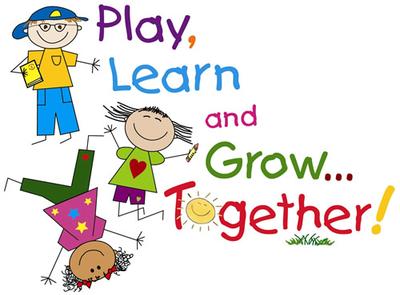 Unlimited Learning, Inc. 2222 SW 22 Ave, Davie, Florida 22222(954) 222-2222MODELO DE CARTA DE APROBACIÓN DEL SITIO DE ESTUDIONova Southeastern University3301 College AvenueFort Lauderdale, FL 33314-7796Asunto: Carta de aprobación del emplazamientoA quien corresponda:Esta carta reconoce que he recibido y revisado una solicitud de John Doe para llevar a cabo un proyecto de investigación titulado "Evaluación del rendimiento de la memoria en respuesta a un estrés de examen" en Unlimited Learning, Inc. y apruebo que esta investigación se lleve a cabo en nuestras instalaciones.   Cuando el investigador reciba la aprobación de su proyecto de investigación por parte de la Junta de Revisión Institucional/NSU IRB de la Nova Southeastern University, me comprometo a proporcionar acceso para el proyecto de investigación aprobado. Si tenemos alguna duda o necesitamos información adicional, nos pondremos en contacto con el IRB de la Nova Southeastern University en (954) 262-5369 or irb@nova.edu. Sinceramente,Mr. Patrick JonesSenior Academic Administrator(954) 222-2222pjones@unlimitedlearning.com Unlimited Learning, Inc.2222 SW 22 Ave, Davie, Florida 22222(954) 222-2222